ФИНАНСОВЫЙ УНИВЕРСИТЕТ ПРИ ПРАВИТЕЛЬСТВЕ РОССИЙСКОЙ ФЕДЕРАЦИИFINANCE UNIVERSITY UNDER THE GOVERNMENT OF THE RUSSIAN  FEDERATIONIX Международный научный конгресс«Концепции и модели интенсификации предпринимательской деятельности: мировые, национальные и региональные тренды»21-22 мая 2021 года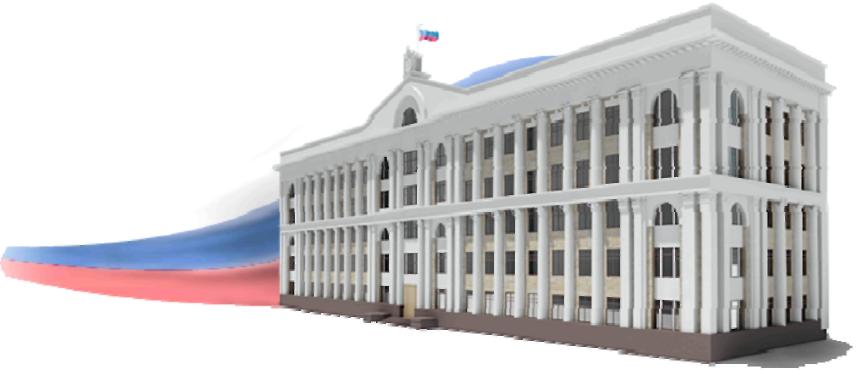 IX International scientific congress « Concepts and models of intensification of business activities »21-22 may 2021Место проведения: Россия, 125993, Москва, Ленинградский проспект, д. 51.1Россия, 129164, Москва, ул. Кибальчича, д. 1 Финансовый университетПриглашениеУважаемые господа!Сообщаем Вам, что 21-22 мая 2021 года в Москве состоится IX Международный научный конгресс«Концепции и модели интенсификации предпринимательской деятельности: мировые, национальные и региональные тренды»К участию в Конгрессе приглашаются российские и зарубежные ученые, преподаватели и аспиранты ведущих экономических вузов, представители учреждений науки, бизнес-сообщества, органов государственной власти и муниципального управления, общественных организаций.Работа конгресса посвящена вопросам теории и практики перехода от экстенсивного к интенсивным методам осуществления предпринимательской деятельности, выявлению условий для ускорения научно-технического прогресса, разработке концепций и моделей интенсификации развития на мировом, национальном и региональном уровнях.Форматом Конгресса предусмотрены пленарные дискуссии, работа секций, дискуссионные площадки.21 мая 2021 годаНаправление работы Конгресса:Секция 1. Ориентиры на устойчивое развитие организации топдивно-энергетического комплекса: модели возможности и барьеры (модератор – проф. Шаркова А.В., ASharkova@fa.ru).Секция 2. Воздействие мировых политических трендов на модели интенсификации предпринимательской деятельности (модераторы – проф. Галас М.Л., MLGalas@fa.ru).Секция 3. Социальная ответственность предпринимательства в условиях новых вызовов (модераторы – проф. Измайлова М.А., MAIzmaylova@fa.ru, проф. Батаева Б.С., BBataeva@fa.ru, проф. Багреева Е.Г., EGBagreeva@fa.ru).Секция 4. Интенсивный путь развития бизнеса: финансовые и инновационные решения для новых вызовов (модератор – проф. Паштова Л.Г., LGPashtova@fa.ru).Секция 5. Эффективные концепции применения инструментов логистики и маркетинга в устойчивом развитии предпринимательства (модератор – проф. Меркулина И.А., IAmerkulina@fa.ru, проф. Карпова С.В., SVKarpova@fa.ru).Секция 6. Развитие digital инструментов экономической безопасности и управления рисками (модератор – доц. Прасолов В.И., VIPrasolov@fa.ru).Секция 7. Инвестиционная привлекательность Арктики: новые предпринимательские инициативы (модератор – проф. Петров И.В., IvVPetrov@fa.ru,  доц. Харитонова Т.В., TVHaritonova@fa.ru).Секция 8. Государственное вмешательство в регулирование предпринимательской деятельности: мировой опыт, позитивные и негативные начала (модератор – проф. Микола Сидак, доц. Васильева Н.О., ONVasileva@fa.ru).Секция 9. Правовое регулирование предпринимательской деятельности: современные тренды, проблемы и возможности интенсификации (модератор – доц. Демченко М.В., доц. Симаева Е.П., E.Simaeva@gmail.com).Секция 10. Институциональная поддержка развития предпринимательства в реальном секторе экономики (модератор – проф. Абдикеев Н.М., NAbdikeev@fa.ru, доц. Морева Е.Л., ELMoreva@fa.ru).Секция 11. Технологическое предпринимательство и инновационная стратегия российских компаний (модератор проф. Линдер Н.В., проф. Попадюк Т.Г., (сбор заявок Базавлюк В.Н. – VNBazavlyuk@fa.ru).   22 мая 2021 годаПроблематика дискуссионных площадок студентов:Секция 1. Предпринимательская деятельность в цифровой экономике: проблемы и перспективы в России и в мире (модератор – проф. Беляева И.Ю., IBelyaeva@fa.ru, проф.       Данилова О.В., ODanilova@fa.ru). Секция 2. Современные финансовые технологии в практической деятельности организаций ТЭК: российский и зарубежный опыт (модератор – проф. Харитонова Н.А., NAHaritonova@fa.ru).Секция 3.  Право и бизнес в современном мире: эволюция и инновации (модератор – доц. Демченко М.В., доц. Григорьева Н.В., NVGrigoreva@fa.ru).Секция 4.  Форсайт-сессия «Барьеры и стимулы развития предпринимательства в пандемию» (модератор – доц. Курдюкова Н.О., доц. Крейденко Т.Ф., регистрация участников на гугл-форме). Секция 5. Современные технологии инновационного предпринимательства в эпоху цифровизации бизнеса (модератор – доц. Трифонов П.В., (сбор заявок Череповская Н.А., NACherepovskaya@fa.ru)Информация для участников КонгрессаФормат проведения КонгрессаОчный с частичным дистанционным участием.2. Заявка на участие в работе Конгресса  Для участия в Конгрессе необходимо заполнить (приложение 1) заявку и отправить ее на электронный адрес модератора секции до 18 мая 2021года.   3. СтатьяСтатью для публикации необходимо направлять на электронный адрес ecorg@fa.ru в срок до 25 апреля 2021 года. Объем статьи 6-8 страниц формата А4. Рабочими языками Конгресса являются русский и английский, поэтому статью необходимо предоставить на русском или на английском языках. Требования к оригинальности статьи 85%.!!! Статьи, не соответствующие тематике Конгресса или оформленные с нарушениями требований, а также при наличии неоформленных заимствований, не принимаются.4. Материалы КонгрессаИздание печатного сборника статей планируется до начала работы Конгресса.5. Порядок публикации СтатьиСтатья объемом 6-8 страниц, шрифт Times New Roman, размер 15 пунктов через 1,2 интервала на листе формата А4 (поля: слева - 3 см, сверху и снизу – 2,0 см, справа – 1,5 см). Название статьи пишется заглавными буквами, шрифт Times New Roman полужирный, размер 12 пунктов; по центру. Ниже через интервал – Ф.И.О. авторов полностью, должность, организация, город, e-mail (шрифт Times New Roman, размер 15 пунктов, по правому краю). Рисунки и таблицы вставляются в текст статьи вместе с подписями. Оплата 190 рублей за одну страницу. Дополнительная оплата за печатный сборник соавтору или второй экземпляр – 300 руб. Реквизиты для перечисления в (приложении 2). 6. Библиографический списокБиблиографический список размещается в конце текста в порядке использования источников. Сноски на библиографический список указываются в квадратных скобках после цитаты, (номер источника, после запятой - номер страницы). Сноски на несколько источников с указанием страниц разделяются между собой точкой с запятой. Примеры: сноска на один источник с указанием страниц: [2, с. 21], сноски на разные литературные источники с указанием страниц: [3, с.16; 4, с. 48]. Наличие библиографического списка обязательно. Переносы, подстрочные ссылки не ставить. 7. Порядок перепискиПри отправлении электронных писем необходимо указывать в теме сообщения слово «Конгресс Секция № _» и полностью свои фамилию, имя, отчество.Пленарное заседание, работа секций и дискуссионных площадок будут проходить в Финансовом университете при Правительстве Российской Федерации по адресу: Россия, 125993, Москва, Ленинградский проспект, д. 51.1Россия, 129164, Москва, ул. Кибальчича, д. 1 Почтовый адрес организационного комитета:Россия, 129164, Москва, ул. Кибальчича, д. 1 Тел.: +7 (499) 270-22-79 (Шаркова Антонина Васильевна), E-mail: ecorg@fa.ruЗаявка участника конгрессаФИО докладчика (полностью):Организация (полное название, в скобках сокращенное):Учёная степень, должность, подразделение:Адрес:Телефон:E-mail: Название доклада с указанием номера секции (дискуссионной площадки): Соавторы (ФИО полностью, организация - полное название, в скобках сокращенное, ученая степень, должность, подразделение, адрес):Гостиница (нужное подчеркнуть): одноместный номер, двухместный номер, нет необходимостиНеобходимое оборудование для доклада:Участие (нужное подчеркнуть): очное, онлайн.Дата заполнения заявки: «     »_____________ 2021 г.Приложение 2ООО "Издательско-торговая корпорация    «Дашков и К»"Генеральный директор                                 Дашков Леонид ПавловичГлавный бухгалтер                                    Денисова Людмила Владимировна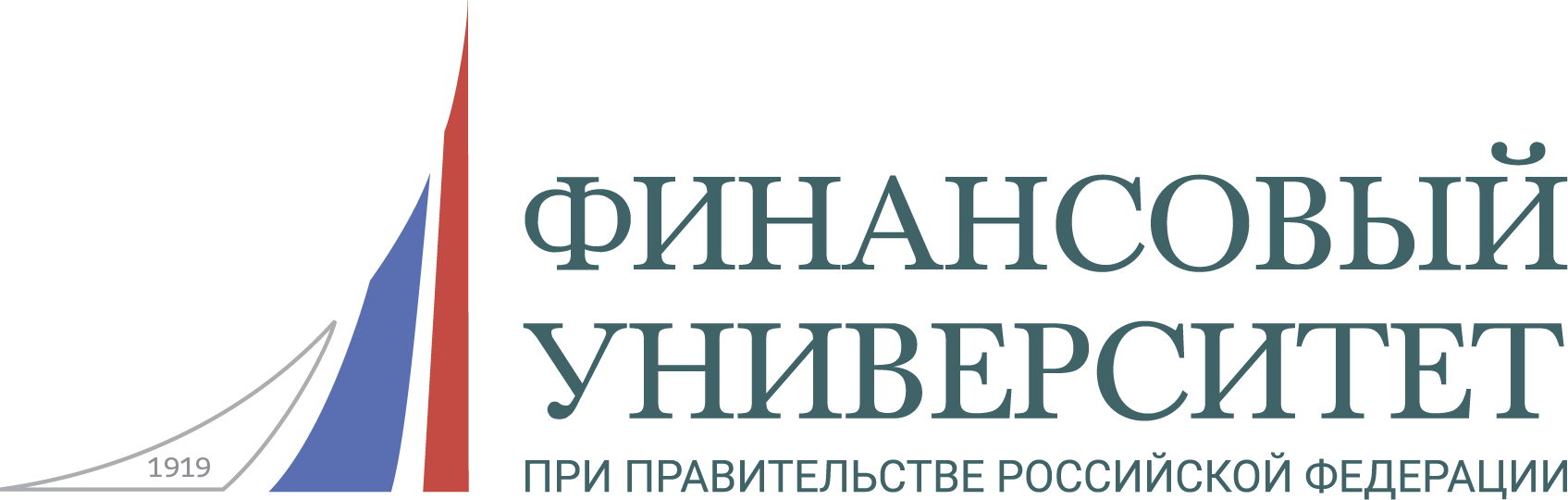 ФИНАНСОВЫЙ УНИВЕРСИТЕТ ПРИ ПРАВИТЕЛЬСТВЕ РОССИЙСКОЙ ФЕДЕРАЦИИПриложение 1ФИНАНСОВЫЙ УНИВЕРСИТЕТ ПРИ ПРАВИТЕЛЬСТВЕ РОССИЙСКОЙ ФЕДЕРАЦИИFINANCE UNIVERSITY UNDER THE GOVERNMENTOF THE RUSSIAN FEDERATIONНазвание организацииООО ИТК «Дашков и К»Юридический адрес. Москва, Ярославское ш., д.142, к. 732ИНН / КПП7716210636 / 771601001ОГРН 1027700293081 ОКОНХ87100 ОКПО39543811ОКВЭД22.11    22.22    51.47.2    52.47    70.20    74.40ОКАТО45280597000ОКОГУ49013ОКФС16ОКОПФ65Наименование, адрес и реквизиты банкаПАО Сбербанк  г. МоскваРасчетный счет40702810138000081163Корр. счет30101810400000000225БИК044525225Телефон/факс/495/ 668-12-30 Единый для всех служб /499/ 182-01-58  Генеральный директор/499/ 182-01-58  Бухгалтерия           /499/ 183-93-23  Коммерческий отдел Электронная почта InternetE-mail: sales@dashkov.ru  коммерческая службаE-mail: office@dashkov.ru  директорhttp: //www.dashkov.ru